наЦели и задачи педколлектива на 2021-2022 учебный год  Цели:        Создание  оптимальных  образовательных  условий  для  формирования  социально  успешной личности ученика1;        реализация  системно-деятельностного  и  компетентностного  подходов  как  необходимое   условие реализации ФГОС НОО и ФГОСООО;        непрерывное  совершенствование  профессиональной  компетентности  учителей  школы,  как условие реализации цели обеспечения изменений в структуре, содержании и организации образовательного процесса.   Задачи:     Изучениетеориипометодическойтеме«Формированиесоциальноуспешнойличности и развитиемотивационнойсферыучастниковобразовательногопроцесса».     Обеспечениеусвоенияминимальныхобразовательныхстандартовсучетомвозможностей  учащихся и повышение качестваобразования;     Создание     условий    для    деятельностного      развития    личности     каждого    ребенка,  формирования ключевых компетенций обучающихся     Обновление содержания на ступени начального обучения за счѐт ориентации содержания  на  формирование  ключевых  компетентностей,  вариативности  образовательных  программ,  ИКТ, позволяющих учащимся реализовать индивидуальный образовательный маршрут.     Сохранениездоровьядетейчерезвнедрениевпрактикуработышколыздоровьесберегающи хтехнологийвурочнойивнеурочнойдеятельности;     Включение   учащихся   в   духовную,   интеллектуальную   и   общественную   жизнь,  формирование активной гражданской позиции. Развитие и совершенствование системы работы и поддержки одаренных учащихся;     Созданиеблагоприятныхусловийдлястановлениядуховно-нравственной,творческой,  развивающейся, здоровой личности, способной к успешной социализации в обществе. Обеспечение психологической защищенности учащихся в образовательном процессе;     Обеспечение   единства   урочной   и   внеурочной   деятельности   учителя   через   сеть  кружков, индивидуальных занятий;     Развитиеучительскогопотенциала:мотивацияпрофессиональнойтворческойдеятельности  учителя, современного, диалектического стиля педагогического мышления учителя, готовности к  профессиональномусамосовершенствованию,работенадсобой;     Развитие     преподавательских       навыков    учителей     в   области    компетентностного  подхода в образовании;     Создание     информационной        среды    школы,    организация     эффективного      сетевого взаимодействия с социальными партнерами школы как условия доступности качественных  ресурсов;     Интегрирование        деятельности     всех   участников     образовательного      процесса    по  осуществлению      компетентностного       подхода    к   обучению     и   воспитанию.      Широкое  использование внешнегосоциумадляорганизацииобразовательногопроцессаиегообщественнойоценкии  экспертизы. _______________________________________  1     Социальная успешность включает в себя: высокие жизненные шансы, материальное,    психологическое, валеологическое благополучие, гражданскую состоятельность, лидерство. В   мировой образовательной практике признано и доказано, что в абсолютном большинстве    случаев социальная успешность личности зависит от качества образования этой личности.I.  Организация деятельности общеобразовательной организации, направленной на  получение начального общего образованияII.  Охрана прав детства и профилактика девиантного поведения школьников 2. Правовая,  учёба педагогов, родителей и учащихся3. Социальная   защитаIII.  Работа по обеспечению безопасности жизнедеятельности иПредупреждению травматизма1.Инструктивно-методическая работа2. Делопроизводство по охране труда3. Создание безопасных условий труда4. Обеспечение безопасности учащихся на дорогах5. Организация гражданской обороны6. Мероприятия по предупреждению террористических актовМероприятия по противопожарной безопасностиIV.  Работа с педагогическими кадрами, повышение их квалификации,аттестацияРабота над единой методической темой«Создание оптимальных условий для обучения и воспитания учащихся»Организация учебно-воспитательного процессаСистема работы с педагогическими кадрамиПовышение их квалификацииV. План по методическому сопровождению реализации  ФГОСРазвитие творческих способностей обучающихсяVII.  Деятельность педагогического коллектива, направленная на построение иреализацию системы воспитательной  работыЦель воспитательной работы школы в 2021 – 2022 учебном году: создание условий для достижения учащимися необходимого для жизни в обществе социального опыта и формирования принимаемой обществом системы ценностей, создание условий для многогранного развития и социализации каждого учащегося и воспитанника. Основные задачи:   Развитие общей культуры школьников через традиционные мероприятия школы, выявление талантливых и высоко мотивированных детей; работа с одаренными детьми.   Выявление и развитие творческих способностей, обучающихся путем создания творческой атмосферы через организацию кружков, спортивных секций; совместной творческой деятельности учителей, учеников и родителей.   Создание условий, направленных на формирование нравственной культуры учащихся, их гражданской позиции, расширение кругозора, интеллектуальное развитие.   Повышение социальной активности учащихся, их самостоятельности и ответственности в организации жизни детского коллектива и социума.   Пропаганда здорового образа жизни, профилактика безнадзорности и правонарушений, социально-опасных явлений.   Создание условий для активного и полезного взаимодействия школы и семьи по вопросам воспитания учащихся. Практические задачи:   Выстраивание системы воспитательной работы согласно основным положениям Стратегии развития воспитания в Российской Федерации до 2025 года;   Формирование у детей уважения к своей семье, обществу, государству, к духовно-нравственным ценностям, к национальному, культурному и историческому наследию;   Организация работы, направленной на популяризацию традиционных российских нравственных и семейных ценностей; создание условий для сохранения и поддержки этнических культурных традиций, народного творчества;   Формирование у учащихся ответственного отношения к своему здоровью и потребности в здоровом образе жизни; воспитание культуры безопасной жизнедеятельности, организация работы по профилактике вредных привычек;   Создание условий для формирования у учащихся экологической культуры, бережного отношения к природе; развитие у детей стремления беречь и охранять природу;   Ведение работы, направленной на профилактику правонарушений и безнадзорности, социально-опасных явлений на основе развития сотрудничества с социальными партнерами, обеспечения межведомственного взаимодействия, совершенствования форм и методов сопровождения несовершеннолетних;  Воспитание у детей уважения к труду, людям труда, трудовым достижениям; содействие профессиональному самоопределению учащихся;   Создание условий для воспитания у учащихся активной жизненной позиции и ответственности.План   воспитательной работыСентябрьОктябрьНоябрь                                    ДекабрьЯнварьФевральМартАпрельМайIX.  Система внутришкольного контроля педагогического процесса в школе  .Цель: достижение соответствия функционирования и развития педагогического процесса в школе требованиям федерального государственного стандарта общего образованияЗадачи:Диагностировать состояние учебно-воспитательного процесса, выявлять отклонения от запрограммированного результата в работе коллектива и отдельных его членов, создавать обстановку заинтересованности, доверия и совместного творчества: учитель – ученик, руководитель – учитель.Сформировать у учащихся ответственное отношение к овладению знаниями, умениями инавыками.Осуществлять систематический контроль за качеством преподавания учебных дисциплин, соблюдением учителями научно обоснованных требований к содержанию, формам и методам учебно-воспитательной работы.Обеспечить единство урочной и внеурочной деятельности учителя через  кружки, индивидуальные занятия и дополнительногообразования.Оказывать помощь учителям в учебно-воспитательной работе и совершенствовании ими своего педагогическогомастерства.Повысить ответственность учителей, осуществить внедрение новых технологий, интенсивных методов и приемов в практику преподавания учебныхпредметов.Совершенствовать систему контроля за состоянием и ведением школьнойдокументации.Система внутришкольного контроля в СЕНТЯБРЕ месяцеСистема внутришкольного контроля в ОКТЯБРЕ месяцеСистема внутришкольного контроля в НОЯБРЕ месяцеСистема внутришкольного контроля в ДЕКАБРЕ месяцеСистема внутришкольного контроля в ЯНВАРЕ месяцеСистема внутришкольного контроля в ФЕВРАЛЕ месяцеСистема внутришкольного контроля в МАРТЕ месяцеСистема внутришкольного контроля в АПРЕЛЕ месяцеСистема внутришкольного контроля в МАЕ месяцеСистема внутришкольного контроля в ИЮНЕ месяцX.  План повышения качества  образованияУкрепление материально-технической базышколыУтверждаю:  Приказ № 124 от  04 июня 2021 г.директор школы              Н.А. Спиридонова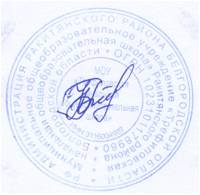 Рассмотрен: на заседании  педагогическом совета МОУ «Трефиловская  начальная общеобразовательная школа» Протокол № 7 от  04 июня 2021 г..  №СодержаниеДатаОтветственный1Подготовить и издать приказы:                                                         о распределении учащихся по                                        классам, прибывших залето;           на заведование кабинетов,           школьного участка;           на классноеруководство;           о распределенииобязанностей;           по охранетруда;до 30 августаДиректор2     Составить списки учащихся, проживающих          на расстоянии более  от школы.                                      1 неделя                                   сентябряКлассные руководители3Подготовить сведения о дальнейшем                     обучении выпускников 4 класса.1 неделя сентябряВоропаева А.Н.4Проверить обеспеченность учебниками учащихся 1-4 классовДо 1 сентября           Юденцова С.Ф.5Составить списки учащихся сирот, детей                  из многодетных семей, банк данных от 0-до    18 летДо 9.09.                Юденцова С.Ф.6Вести строгий учет посещаемости и                        успеваемости.                                                                  В течение года           Классные руководители7Взять под особый контроль учащихся из неблагополучных семей, склонных к правонарушениямс 01.09.             Директор8Постоянно осуществлять контроль за          работой школьной столовой                                                         В течение года          Директор, медсестра ФАПа,                                                                          родительский  комитет9Систематически составлять                                 статистические отчеты по школе.В течение годаДиректор10Составить графики учебного процесса и   выполнения практической части                               программы по        полугодиям.До 16.0917.01.             Директор11Составить тарификационные спискиДо 8.09.Директор12Составление отчета по самообследованиюФевраль-мартДиректор13Распределить учебную нагрузку на 2019- 2020 учебный год и составить график   отпусковДо 30.01.2020 г          Директор14Организовать работу педагогического                           коллектива по планированию на 2021- 2022 учебный годС марта 2021 гДиректор15Составить списки слабоуспевающих,  трудновоспитуемых и завести  журнал индивидуальной работы с ними           В течение года            Директор16Собеседование с учителями по работе с учащимися, имеющими проблемы в учебе  В течение года          Директор17Собеседование с учителями по работе с              трудновоспитуемыми учащимисяВ течение года          Директор18Подготовка к ремонту, заявка на                     хозяйственные товарыФевраль 2021           Директор19Осмотр школьного здания, подвала, чердакаВ течение годаДиректор20Проверка состояния мебели в учебных кабинетахМартДиректор21Подготовка школы к ремонтуАпрельДиректор22Проверка техники безопасности, пожарной безопасности, охраны здоровьяАпрельДиректор23Очистка школьного двораМайДиректор24Прием учебных кабинетов, их  оборудования                      ИюньДиректор25Прием учебниковМай - ИюньВоропаева А.Н.26Проверка щитового хозяйства, заземления,              изоляцииИюнь                           Директор 27Подготовка к оздоровительно-летней                      компании (лагерь)Май               Директор, Юденцова С.Ф.28Составление документов к ремонту школ, кабинетов, электрооборудованияМай   Директор28Составление актов на израсходование                    материалов, пришедших в негодность и списание учебно-наглядных пособийИюнь                               Директор 30Открытие лагеряИюньНачальник лагеря31Проверка списков личных дел учащихсяИюнь                               Директор 32Ремонт здания, мебели, учебного  оборудованияИюнь - июльДиректор 33Ремонт и подготовка школы к приему представителями СЭС и пожарного надзораИюнь - июльДиректор 34Пополнение фонда учебниковВ течении годаВоропаева А.Н.35Оформление учебных кабинетов учителямиАвгустДиректор№МероприятияСроки  Ответственный1Инструктивная беседа с ответственными за организацию льготного питания и обеспечение учащихся молочной продукциейДо 5.09.Директор 2Инструктивное совещание с классными руководителями «Планирование воспитательной работы на предстоящий учебный год в соответствиис основными задачами школы»АвгустДиректор 3Уточнение  социального  паспорта школыДо 15.09Классные руководители4Организация работы классных руководителей:   уточнение списка детей-сирот и оставшихся без попечения родителей; оформление опеки в необходимых случаях; оформление документации по охране прав детей; составление  отчётности;  организация посещения  опекаемых детей, детей-сирот на дому классными руководителями, составление актов; выявление потребностей опекаемых и опекунов;   обеспечение гарантий прав детей, оставшихся без попечения родителей на закреплѐнное за  ними  жильѐ,  имущество и денежные средства;   возбуждение процедуры лишения опекунских прав в  отношении опекунов, не исполняющих должнымобразомсвоих обязанностейДо 15.09В течение годаКлассные руководители5Организация работы по постановке на учёт в комиссии по делам  несовершеннолетних учащихся с социальными отклонениями в поведении и снятию с учёта.В течение годаКлассные руководители6Продолжение работы по изучению особенностей села, негативных проявлений и использование воспитательного потенциала:   выявление «зон риска» в селе;   принятие мер по устранению негативных проявлений в социуме;   взаимодействие с общественностью в вопросах профилактики;   использование возможностей других  учреждений для решения задач по профилактике негативных проявлений в поведениишкольников;   сотрудничество с правовыми структурами и;   организация каникулярного отдыха и полноценного досуга детей;   продолжение работы по выявлению детей, оставшихся без попечения родителей и проживающих вселеВ течение годаАдминистрация, классные руководители7Реализация системы коррекционно- развивающей  и  реабилитационной работы с учащимисяВ течениегодаКлассные руководители№МероприятияСроки  Ответственный1Инструктивное совещание с классными руководителями по технологии выявления неблагополучных семей и ведению документацииПерваядекадасентябряДиректор2Инструктивные совещания с классными руководителями по изучению нормативно-правовой документации в области охраны правдетства;   семейного кодексаРФ;   гражданского кодексаРФ;   федерального закона «Об образовании вРФ»;   постановления губернатора Белгородской области о порядке организациивыявленияи централизованного учѐта детей, оставшихся без попечения;   закона РФ об основных гарантиях правребѐнка;   декларации прав ребенка;   федерального закона «Об основах системы профилактики безнадзорности и правонарушений несовершеннолетних»;   закона Белгородской области «О профилактике наркомании и токсикомании на территории Белгородской области»;   закона Белгородской области «О профилактике безнадзорности и правонарушений несовершеннолетних в Белгородской области»;   других законодательных актов; локальных актов школы; устава, правил поведения  для обучающихся, правил постановки обучающихся    на школьный учет.1 раз в четвертьДиректор3Проведение единых дней профилактики правонарушений. Беседы с работниками полиции, ПДН, психологами, работниками суда и прокуратуры1 раз в четвертьКлассные руководители4Проведение индивидуальной профи-лактической  работы с педагогически запущенными обучающимися;   профилактика социальной и школьнойдезадаптации;   содействие доступу детей к различным формам эффективной защиты детей, рассмотрение их жалоб изаявлений;   выявление лидеров положительной и отрицательной направленности;   изучение интересов и потребностейучащихсяВ течение годаКлассные руководители5Профилактика и коррекция негативной воспитательной среды в семьях, оказание помощи в преодолении негативных явлений.В течение годаКлассные руководители№МероприятияСроки  Ответственный1Организация льготного питания учащихся из социально незащищѐнных категорий семей:   назначение ответственных;   сбор документов, дающих право на льготы;   издание приказа об организации питания;   организация текущего  контроля и отчѐтности;   решение индивидуальных вопросов организации льготного обучающихся из малоимущих семей;   составление графика питания обучающихсяСентябрьДиректор, классные руководители2Организация  обеспечения всех обучающихся молоком:   назначение ответственных,инструктаж;   составление списков обучающихся на основе рекомендаций врача и в соответствии с реальными потребностями;   издание приказа об организации обеспечения обучающихсямолочной продукцией;   организация текущего контрольи отчѐтности;   ежеквартальное уточнение потребности школы в поставках молокаСентябрьДиректор, классные руководители3Обеспечение социально незащищѐнных обучающихся путѐвками в   лагеряИюнь- августДиректор, классные руководители 4Вовлечение педагогически запущенных учащихся в кружки испортивные секцииВ течениегодаДиректор, классные руководители5Оказание социально  -  психологическойпомощи неблагополучным семьям, педагогически запущенным учащимсяИндивидуальные консультацииВ течение годаДиректор, классные руководители6Консультации для родителей детей с низким  уровнем подготовленности к школе или отклонениями в поведенииВ течение годаДиректор, классные руководители7Организация обучения обучающихся с ослабленным здоровьем на домуВ течение годаДиректор8Организация летнего оздоровительного пришкольного лагеря. Кадровое и материально-техническое обеспечение его деятельностиМай- июньДиректорНачальник лагеря№МероприятияСроки  ОтветственныйРабота с кадрамиРабота с кадрамиРабота с кадрамиРабота с кадрами1Проведение регулярных инструктажей персонала школы по вопросам охраны труда с регистрацией в соответствующих журналах.В течение годаДиректор2Проведение оперативных совещаний по вопросам охраны труда в ОУВ течение годаДиректор3Обеспечить выполнение нормативных документов вышестоящих организаций по вопросу детского травматизма в школеВ течение годаДиректор4С целью обеспечения безопасности жизни и здоровья детей и сотрудников школы:   проводить инструктаж по охране труда со вновь поступившими на работу учителями и техническими работникамиПри оформлении на работуДиректор5Вносить на обсуждение на родительских собраниях вопросы предупреждения детского травматизмаОдин раз в четвертьДиректор6В кабинете информатики, спортивном зале оформить правила охраны труда.До 01.09ДиректорРабота с учащимисяРабота с учащимисяРабота с учащимисяРабота с учащимися7Проведение вводных инструктажей в 1-4 классах (на начало учебного года)До 5.09классные руководители8Проводить инструктаж с обучающимися:   во время проведения экскурсий;   во время проведения утренников и вечеров.классные руководители9Проводить беседы с обучающимися всех классов о правилах поведения при обнаружении взрывоопасных предметов.классные руководители10Провести разъяснительные беседы с обучающимися:   по правилам поведения в школе (скользкий пол, лестницы);   о правилах поведения на территории школы (спортивные игровые площадки, спортивное и игровое оборудование).классные руководители11Беседы с обучающимися о правилах поведени  вблизи линии электропередач;   пользования электроприборами.В течение годаклассные руководители12Провести разъяснительную работу с обучающимися и их родителями об опасотравления:   дикорастущими растениями;   ягодами;   грибами;   лекарственными веществами;   химическими веществами.В течение годаклассные руководители13Организовать проведение бесед по предупреждению пожаров, о соблюдении правил пожарной безопасности.1 раз в четвертьклассные руководители14Осуществлять контроль выполнения правил по охране труда и производственной санитарии на уроках технологии, на занятиях в детском садуВ течение годаУчителя начальных классов, воспитатели15 Привести в надлежащее состояние спортивный инвентарь и оборудование в спортивном зале, физкультурном зале и на спортплощадках;   составить акты о техническом состоянии спортивного зала.До 28.07.Директор16Организовать участие детей в профилактическом, углубленном осмотре 1- 4 классов, воспитанников детского сада.В течение годаМедсестра ФАПа17Подготовить документацию по разделу «Охрана жизни и здоровья учащихся»:   диспансерные группы детей, контроль заих наблюдениемспециалистов;   листки здоровья в школьных журналах;   медицинские карты на каждого ребенка, специальные медицинские группы;В течение сентябряМедсестра ФАПа18Осуществлять регулярный контроль за выполнением санитарно-гигиенических требований согласно сани-  тарным правилам и нормам СанПиН 2.4.2.2821-10   санитарно-гигиеническое  состояние школьного учреждения, пищеблока, световой, питьевой, воздушный режимы классных комнат, помещений детского сада, спортзалов  и других помещений;   соблюдение санитарно-гигиенических требований к уроку: рассаживание обучающихся согласно рекомендациям, валеологический анализ школьного расписания, предотвращение перегрузки учебными занятиями, дозирование домашних заданий, профилактика близорукости;   обеспечение воспитанников детского сада, учащихся с 1-го по 4 -й класс горячимпитаниемВ течение года Один раз в месяц Сентябрь, январь в течение годаДиректор, Медсестра, классные руководители, воспитатели19Провести анализ заболеваемости учащихся по группам здоровьяМайМедсестра ФАПа№СодержаниеСроки  Ответственный1Обновление инструкций по охране труда для учащихся и работников школыПо мере необходимостиДиректор Заведующие кабинетом2Продолжение работы над пакетом локальных актов и документации по охране трудаВ течение годаДиректор,  уполномоченный  по охране труда№СодержаниеСроки  Ответственный1Проверка учебных кабинетов на предмет соответствия требованиям техники безопасности, проверка наличия и правильности заполнения журналов инструктажейАвгуст январьдиректор2Ревизия системы пожаротушенияиюльдиректор3Промывка и опрессовка отопительной системыиюльдиректор 4Приобретение защитных средств для технического персонала школыВ течение годадиректор №СодержаниеСроки  Ответственный1Проведение бесед с учащимися 1-4 классов, воспитанниками детского  сада в ходе тематических месячников1 раз в месяцклассные руководители, воспитатели2Участие в районных смотрах и конкурсахВ течение годаклассные руководители, воспитателиклассные руководители, воспитатели3Оформление информационных уголков по правилам дорожного движения, противопожарной безопасности и мерам безопасности на водеВ течение годаклассные руководители, воспитателиклассные руководители, воспитатели3Оформление информационных уголков по правилам дорожного движения, противопожарной безопасности и мерам безопасности на водеВ течение годаклассные руководители, воспитателиклассные руководители, воспитатели4Обновление наглядного и компьютерного обеспечения по правилам безопасного поведения на дорогахВ течение годадиректор№СодержаниеСодержаниеСроки  ОтветственныйОтветственный1Составление плана тренировочных эвакуацийСоставление плана тренировочных эвакуаций До 06.09.директордиректор2Проведение тренировочных эвакуацийПроведение тренировочных эвакуацийВ течение годадиректордиректор№СодержаниеСроки  Ответственный1Инструктажи педагогического персонала и обучающихся по темам:   действия по предупреждению  установки взрывчатыхвеществ;   действия при обнаружении  подозрительныхпредметов;   о порядке действий при получении анонимных сообщений с угрозами В течение годадиректорсовершения актов терроризма.2Ежедневная проверка и опечатывание подсобных помещений, подвалов и чердаков.директор3Отработка практических действий по эвакуации персонала школы и обучающихся по сигналу тревогиВ течение годадиректор4Обследование территории и прилегающих помещений во время проведения массовых мероприятий с обучающимисяВ течение годадиректор5Оповещение педколлектива, обучающихся, воспитанников и родителей об экстренных телефонах 1 неделя сентябрядиректор№СодержаниеСроки  Ответственный1Обновление инструкции по правилам пожарной безопасности и планам эвакуации с порядком действий при пожареВ течение годадиректор2Вывесить планы эвакуации по этажамПостояннодиректор3Проведение с обучающимися, воспитанниками бесед и занятий по правилам пожарной безопасностиВ течение годаКлассные руководители4Проведение с обучающимися инструктажа по правилам пожарной безопасности с регистрацией в специальном журналеСентябрьдиректор5Издать приказ о назначении ответственного за противопожарное состояние зданий и помещенийАвгустдиректор6Проведение практических действий по эвакуации персонала школы и обучающихся по отработке плана эвакуации в случае  возникновения пожараВ течение годаДиректор, классные руководители, воспитатели7Провести поверки огнетушителей. Занесение номера в журнал учета первичных средств пожаротушения, проведение ревизии  состояния порошковых огнетушителейиюнь, июльдиректор8Систематически очищать территорию  учреждения от мусора, не допускать его сжигания на территорииПостояннодиректор9Обеспечение соблюдения правил пожарной безопасности при проведении детских утренников, вечеров, новогодних праздников, других мероприятий, установка во время их проведения обязательного дежурстваВ течение годаДиректор,  классные руководители, воспитатели№ Педагогические советыСрокОтветственный1..  О выборе председателя и секретаря педагогического совета на 2021 - 2022 учебный год.2. Рассмотрение региональной стратегии «Доброжелательная школа».3. Обеспечение безопасности учащихся, воспитанников,  работников школы и дошкольной группы.4.  Рассмотрение  основной образовательной программы ДО, планов работы воспитателей детского сада, расписания занятий, схемы распределения образовательной деятельности воспитанников детского сада, картотеки  прогулок  воспитанников детского сада, рабочих программ воспитателей детского сада.5. Рассмотрение основной образовательной программы НОО, плана учебно – воспитательной работы образовательного учреждения на 2021 – 2022 учебный год,  план внутришкольного контроля  на 2021 - 2022 учебный год,  расписания уроков, занятий внеурочной деятельности, рабочих программ учебных предметов, курсов внеурочной деятельности, изменений в рабочие программы,  планов воспитательной работы классных руководителей,  календарно – тематического планирования учителей начальных классов,  режима дня первоклассников  на 2021-2022 учебный год.6. Об организации дополнительного образования в 2021 – 2022 учебном году.августДиректор2. 1. О выполнении решений предыдущего педагогического совета.2. Итоги мониторинга «Оценка готовности обучающихся 1-ого класса к обучению». Адаптация обучающихся 1-ого класса в рамках внедрения ФГОС.3.  О единых требованиях к устной и письменной речи обучающихся.ноябрь Директор 3.1. О выполнении решений предыдущего педагогического совета. 2. Итоги успеваемости учащихся 2-4 классов за 1 полугодие 2021-2022 учебного года. 3. Об итогах школьного этапа всероссийской олимпиады школьников в 2021-2022 учебном году. 4. Проектная деятельность как направление работы по развитию творческих способностей обучающихянварьДиректор 4.1. ФГОС ДОО,  как государственная гарантия равенства возможностей для каждого ребёнка в получении качественного дошкольного образования. 2.  О подготовке к Всероссийским проверочным работам.3.   Рассмотрение отчета о результатах самообследования  МОУ «Трефиловская начальная общеобразовательная школа» за 2021 год. 4. О проведении промежуточной аттестации обучающихся.мартДиректор 5.1. О выполнении образовательной программы НОО, ДОО, рабочих программ по предметам учебного плана и уровне освоения учебного материала обучающимися 1 – 4 классов МОУ «Трефиловская начальная общеобразовательная школа» в 2021 - 2022 учебном году.                                                                                              2. Анализ освоения программ внеурочной деятельности обучающимися 1 - 4 классов.3. Об итогах проведения ВПР по русскому языку, математике, окружающему миру в 4 классе.4. Об итогах промежуточной аттестации обучающихся 2-4 классов.5. Об итогах успеваемости обучающихся образовательного учреждения за 2021-2022 учебный год.6. О пропусках обучающихся 1-4 классов.7. О переводе учащихся 1-4  классов   в следующий класс, о переводе детей дошкольной группы.8. О награждении похвальными листами обучающихся, окончивших учебный год на «отлично» и ходатайстве на поощрение денежными премиями.майДиректор6.Рассмотрение комплекта УМК для 1-4 классов на 2022 – 20123 учебный год.Рассмотрение и принятие  учебного плана образовательного учреждения, учебного плана детского сада на 2022 – 2023 учебный год.Рассмотрение и принятие модели внеурочной деятельности образовательного учреждения на 2022– 2023 учебный год.Рассмотрение и принятие  календарного учебного графика школы, годового календарного учебного графика детского сада, режима работы школы, режима дня детского сада на 2022 – 2023 учебный год.Рассмотрение и принятие плана – графика заседаний педагогического совета  на   2020 -2021 учебный год.Анализ организации учебно – воспитательной работы школы за 2021-2022 учебный годРассмотрение и принятие программы мониторинга на 2021-2022 учебный года.июньДиректорМетодическаяработаМетодическаяработаМетодическаяработаМетодическаяработа1Систематически обновлять школьный  сайтПостоянноВоропаева А.Н.2Провести предметные недели: Неделя открытых уроков для молодых специалистовНоябрь/ декабрь февраль апрельучителя начальных классовОрганизация работы по повышению педагогического мастерства учителей,воспитателейОрганизация работы по повышению педагогического мастерства учителей,воспитателейОрганизация работы по повышению педагогического мастерства учителей,воспитателейОрганизация работы по повышению педагогического мастерства учителей,воспитателей1Организация работы в соответствии с индивидуальными темами по самообразованиюв течение годадиректор2Посещение районных семинаровв течение годаучителя  начальных классов, воспитатели 3Курсовая переподготовкав течение годадиректор4Оказание методической помощи учителям в развитии их мастерства через внутришкольную методическую работув течение годадиректор5Изучение эффективности применения и внедрения новых технологий, передовых методик:   проводить индивидуальные собеседования с учителями с целью методической помощи в самообразовательной деятельности;   посещение и взаимопосещение учебных занятий;   анкетирование учителей и учащихся.в течение годадиректор6При работе с молодыми учителями предусмотреть: закрепление за молодыми учителями учителей наставников: оказание помощи по планированию;  осуществление предупредительного контроля за работой молодого учителя;в течение годадиректор№    МероприятияСрокиОтветственные1. Организационная поддержка1. Организационная поддержка1. Организационная поддержка1. Организационная поддержка1Организация деятельности учителей начального общего образования, воспитателей дошкольного общего образования, реализующих ФГОСсентябрьдиректор2Организация и проведение инструктивно-методических совещаний по вопросам введения ФГОС для различных категорий педагогических работников:   учителей 1-4классов;   воспитателей детского сада;   педагогов дополнительногообразованияв течение годадиректор3Консультации по составлению тематического планирования для 1-4 классов.Апрель – майдиректор4Организация участия педагогических работников в районных мероприятиях, посвященных вопросам реализации ФГОС НОО и ДООВ течение учебного годадиректор5Организация индивидуального и тематического консультирования педагогов по вопросам психолого-педагогического сопровождения реализации ФГОС НОО и ДООв течение годадиректор6Организация работы  по изучению и использованию методических рекомендаций по организации внеурочной деятельности учащихся в рамках реализации ФГОС НОО.В течение годадиректор2. Информационная поддержка2. Информационная поддержка2. Информационная поддержка2. Информационная поддержка1Информирование учителей, родителей и учащихся о построении  образовательного  процесса в рамках ФГОС  НОО и ДОО через школьный сайтВ течение годадиректор2Обновление базы данных о финансовых, материально-технических, кадровых, научно-методических ресурсах общеобразовательного учреждения.Сентябрьдиректор3Пополнение  электронной базы нормативных документов, методических рекомендаций по реализации ФГОСВ течение годадиректор3. Поддержка формирования и развития кадрового потенциала3. Поддержка формирования и развития кадрового потенциала3. Поддержка формирования и развития кадрового потенциала3. Поддержка формирования и развития кадрового потенциала1Составление перспективного плана повышения квалификации учителей.Сентябрьдиректор2Посещение уроков и занятий внеурочной деятельности с целью оказания методической помощи по реализации задач образовательной программы НОО и ДООВ течение годадиректор4. Научно-методическая поддержка4. Научно-методическая поддержка4. Научно-методическая поддержка4. Научно-методическая поддержка1Проведение совещаний, семинаров с учителями.В течение годадиректор2Подготовка и проведение педсоветов.По отдельному плану.директор5. Экспертно-аналитическая деятельность5. Экспертно-аналитическая деятельность5. Экспертно-аналитическая деятельность5. Экспертно-аналитическая деятельность1Экспертиза реализации рабочих программ в 1-4 классах и детском садудекабрь майдиректор2Мониторинг реализации ФГОСдекабрь майдиректор3Заседание круглого стола по вопросам адаптации учащихся 1 классаОктябрьдиректор, Юденцова С.Ф.4Мониторинг здоровья обучающихся.В течение годаМедсестраФАПа5Анализ результатов образования в условиях реализации ФГОСИюньдиректор6Мониторинг сформированности УУД учащихся 1-4классов на основе программы развития универсальных учебных действий школьниковМайдиректор6. Нормативно-правовая поддержка6. Нормативно-правовая поддержка6. Нормативно-правовая поддержка6. Нормативно-правовая поддержка1Коррекция основной образовательной программы  начального общего образованияМарт-августдиректор2Разработка программ внеурочной деятельностиИюнь-августдиректор№СодержаниеСрокиОтветственный1На заседаниях ПС учителей обсудить вопросы работы: с одаренными детьми; с детьми, имеющими высокую мотивацию к  учебно- познавательной деятельностиВ течение годадиректор, классные руководители, воспитатели2Подготовка учащихся к участию в районных конкурсах, викторинах, фестиваляхВ течение года классные руководители, воспитателиНаправление воспитательной работыВиды деятельностиСрокиОтветств.Отметка      о выполн.Традиции школыПраздник «День знаний», напутствие классу. Кл.руков.Гражданско-патриотическое воспитаниеЕдиный урок: «Главные уроки доброжелательной школы: человек, гражданин, патриот»Единый урок: «Вклад земляков в достижение победы»Классные часы,  посвященные Дню солидарности в борьбе с терроризмом Презентация  «Беслан - незаживающая рана»Кл.руков..Духовно-нравственное воспитаниеВстреча с Иереем Иоанном СиончукомКлассные час, посв. Дню пожилых людей. «Наши дедушки и бабушки»Кл.руков.Экологическое воспитаниеЕдиный классный час, посвященный охране природы родного края. Кл.руков.Физкультурно-оздоровительное воспитаниеУчастие в региональном проекте «Спортивная суббота»Беседа «Я здоровье берегу - сам себе я помогу» Кл.руков.Работник ФАПаТрудовое воспитаниеНеделя добрых дел:создаем уют в своей родной  школе  Подготовка к  празднику Урожая.Кл.руков.Семейное воспитаниеОбщениеРодительское собрание (Изучение интересов обучающихся (анкетирование)).Беседа. Наш дружный коллектив.Кл.руков.Самоуправление в классеВыборы классного актива. Конверт предложений в план работы  «Хотим быть»Кл.руков.ПДДКлассный час «Дорога – объект повышенной опасности!» ПДД№1 Соблюдение правил поведения на улицеПДД №2« Виды транспортных средств. Специальные автомобили  ».Кл.руков.Направление воспитательной работыВиды деятельностиСрокиОтветств.Отметка      о выполн.Традиции школыОперация «Поздравление в день пожилого человека»Кл.руков.Гражданско-патриотическое воспитаниеГосударственные символы России День флага Белгородской областиЭкскурсия в музей – диорамуКл.час «Моя доброжелательная школа»Кл.руков..Духовно-нравственное воспитаниеДень учителя. Праздничный концерт «Кто щедро дарит знания и свет». Праздник урожая. Бал цветов.Кл.руков.Экологическое воспитаниеУчастие в акции «Посади дерево»Кл.руков.Физкультурно-оздоровительное воспитаниеУчастие в региональном проекте «Спортивная суббота»Классный час «Сбережем здоровье смолоду»Кл.руков.Работник ФАПаТрудовое воспитание Рейд «Живи книга»Кл.руков.Семейное воспитаниеОбщениеБеседа. «Учимся слушать и  слышать».Кл.руков.Самоуправление в классеЛинейка «Итоги 1-й четверти»Кл.руков.ПДД«Правила пользования транспортными средствами»Инструктаж по ПДД перед осенними каникулами. Кл.руков.Направление воспитательной работыВиды деятельностиСрокиОтветств.Отметка      о выполн.Традиции школы«Поём для милой мамочки»-праздничный концерт.Кл.руков.Гражданско-патриотическое воспитаниеБеседа   «День народного единства»Экскурсии к памятнику воинам односельчанам, погибшим в годы Великой Отечественной войны     Кл. час «Когда мы едины- мы непобедимы»Классный час «Наши права и обязанности».Кл.руков..Духовно-нравственное воспитание Конкурс рисунков ко Дню матери«Урок доброты», посвященный Международному дню толерантности Кл.руков.Экологическое воспитаниеЭкологические субботники «Чистая территория»Кл.руков.Физкультурно-оздоровительное воспитаниеУчастие в региональном проекте «Спортивная суббота»Беседа «Профилактика инфекционных заболеваний»Кл.руков.Работник ФАПаТрудовое воспитание        КТД «Мой подарок маме» (ко дню    матери)Кл.руков.Семейное воспитаниеОбщениеЖурнал-эстафета «Мир моих друзей. Мир моих интересов. Мир общих дел».Конкурс рисунков «Мои права»Кл.руков.Самоуправление в классеРейд «Живи книга»Кл.руков.ПДД   ПДД «Дорожные знаки»Кл.руков.Направление воспитательной работыВиды деятельностиСрокиОтветств.Отметка      о выполн.Традиции школыПраздник у Новогодней елкиКл.руков.Гражданско-патриотическое воспитаниеОбщешкольная линейка ко Дню героев Отечества» «От георгиевских кавалеров до Героев России»Кл.руков..Духовно-нравственное воспитание«Урок доброты», посвященный Международному дню инвалидовКл.час по духовно - нравственномувоспитанию «Волшебные слова» Сквернословию-нет!Кл.руков.Экологическое воспитаниеБеседа «Помоги птицам зимой»Операция «Кормушка»Кл.руков.Физкультурно-оздоровительное воспитаниеУчастие в региональном проекте «Спортивная суббота»День здоровья «Здравствуй зимушка, зима» - зимние забавы и развлечения на свежем воздухе«Осторожно! Тонкий лёд.»-беседаКл.руков.Работник ФАПаТрудовое воспитание Участие в работе мастерской деда Мороза.Кл.руков.Семейное воспитаниеОбщение Беседа «К чему ведёт добро и зло»Кл.руков.Самоуправление в классеЛинейка «Итоги 2-й четверти»Кл.руков.ПДДИнструктаж по ПДД перед зимними каникулами.Кл.руков.Направление воспитательной работыВиды деятельностиСрокиОтветств.Отметка      о выполн.Традиции школы«Люблю, тебя, мой край». Зимняя экскурсия в природу.Кл.руков.Гражданско-патриотическое воспитаниеОбщешкольная линейка к блокаде Ленинграда «Ленинградский метроном»Классный час «Сталинградская битва»Кл.руков..Духовно-нравственное воспитаниеКл.час Православный календарь (Рождество.Крещение)Участие ребят в обряде освящения воды.  Кл.руков.Экологическое воспитаниеОперация «Кормушка»Кл.час «Что такое экология?» Кл.руков.Физкультурно-оздоровительное воспитаниеУчастие в региональном проекте «Спортивная суббота»День спорта и здоровья. Молодецкие забавы, конкурс снежных фигур.Кл.руков.Работник ФАПаТрудовое воспитаниеРейд «Живи книга»Кл.руков.Семейное воспитаниеОбщениеЧас общения. «Учимся говорить и принимать вежливые слова»Кл.руков.Самоуправление в классеРейд по проверке чистоты в кабинетах.Кл.руков.ПДД «Знаем правила движения, как таблицу умножения».-беседаКл.руков.Направление воспитательной работыВиды деятельностиСрокиОтветств.Отметка      о выполн.Традиции школыКонкурс инсценированной военно-патриотической песни.Кл.руков.Гражданско-патриотическое воспитаниеВоенно – патриотический месячникКл.час День Защитника Отечества Выставка книг на военную тематику.Просмотр фильма на военную тематику.Кл.руков..Духовно-нравственное воспитаниеКонкурс рисунков ко Дню Защитника Отечества.Классный час «Безопасность детей в сети Интернет» Кл.руков.Экологическое воспитаниеОперация «Кормушка»Конкурс рисунков «Природа нашего края»Кл.руков.Физкультурно-оздоровительное воспитаниеУчастие в региональном проекте «Спортивная суббота»Конкурс «А, ну-ка мальчики!»Кл.руков.Работник ФАПаТрудовое воспитание   Создаём уют в своём классе Кл.руков.Семейное воспитаниеОбщениеБеседа о правилах хорошего тона.Беседа «Дорога к доброте»Кл.руков.Самоуправление в классеКл.руков.ПДД Осторожно! Скользкая дорога!Кл.руков.Направление воспитательной работыВиды деятельностиСрокиОтветств.Отметка      о выполн.Традиции школыУтренник, посвящённый Международному женскому дню.«Мамин день»Кл.руков.Гражданско-патриотическое воспитаниеКл. часы, посв. Дню воссоединения Крыма с РоссиейКл.руков..Духовно-нравственное воспитаниеИзготовление открыток мамам.Неделя детской книги.Кл.руков.Экологическое воспитаниеВстреча весны. Операция «Скворечник»КВН «Весна и птицы»Кл.руков.Физкультурно-оздоровительное воспитаниеУчастие в региональном проекте «Спортивная суббота»Конкурсная программа «А ну-ка, девочки!»Кл.руков.Работник ФАПаТрудовое воспитание     Кл.час «Чем пахнут ремесла» (встреча с людьми разных профессий)Кл.руков.Семейное воспитаниеОбщениеБеседа «Этикет, или правила хорошего тона»Кл.руков.Самоуправление в классеЛинейка «Итоги 3-й четверти»Кл.руков.ПДД Инструктаж по ПДД перед весенними каникуламиДеловая игра «Мы по улице идём»Кл.руков.Направление воспитательной работыВиды деятельностиСрокиОтветств.Отметка      о выполн.Традиции школыДень смеха и юмораКл.руков.Гражданско-патриотическое воспитаниеГагаринский урок «Космос – это мы»Кл.руков..Духовно-нравственное воспитаниеКонкурс рисунков «Мы и космос»Конкурс рисунков  «Весенняя капель»Кл.руков.Экологическое воспитаниеМесячник по благоустройству территории школы»Месячник экологии:- выставка рисунков «Земля – мой дом родной»- Экологический праздник «Природа и мы»Кл.руков.Физкультурно-оздоровительное воспитаниеУчастие в региональном проекте «Спортивная суббота»День здоровья. ЭстафетыКл.руков.Работник ФАПаТрудовое воспитаниеТрудовой десант «Улица родная».Кл.руков.Семейное воспитаниеОбщениеО вкусах не спорят, о манерах надо знать. Тематический вечер.Кл.руков.Самоуправление в классеКл.руков.ПДДДеловая игра «Мы по улице идём» Кл.руков.Направление воспитательной работыВиды деятельностиСрокиОтветств.Отметка      о выполн.Традиции школыПраздник последнего звонка.Кл.руков.Гражданско-патриотическое воспитаниеОперация «Ветеран», оказание шефской помощи участникам Великой Отечественной войны, вдовам, детям войны.Принять участие в кл.часе «Мой прадед - герой»Конкурс чтецов «Салют, Победа!»Классный час «Этих дней не смолкнет слава».Выставка рисунков «День ПобедыКл.руков..Духовно-нравственное воспитаниеПосещение краеведческого музея в с.СолдатскоеКл.руков.Экологическое воспитание« Лес, речка, луг, где можно отдохнуть» Весенние экскурсии в природуКл.руков.Физкультурно-оздоровительное воспитаниеУчастие в региональном проекте «Спортивная суббота»Кл.руков.Работник ФАПаТрудовое воспитание     Трудовой десант « Наш двор – наша забота» (уборка школьной территорииКл.руков.Семейное воспитаниеОбщениеМастерская общения «Как хорошо, что все мы здесь сегодня собрались!» (вместе с родителями).Кл.руков.Самоуправление в классеПодведение итогов 4 четверти, за год.Кл.руков.ПДДИнструктаж по ПДД перед летними каникулами.Кл.руков.СодержаниеконтроляОбъекты контроля,  целиОбъекты контроля,  целиОбъекты контроля,  целиОбъекты контроля,  целиСодержаниеконтроля1неделя2неделя3неделя4неделя1.Выполнение учебных программ, требований ФГОСМониторинг «Готовность 1-х классов к обучению в школе»Цель: оценка готовности обучающихся 1-х классов к обучениюСпособы подведения  итоговОтчет в УО2.Состояние воспитательной работы и дополнительного образованияКомплектование кружков, занятий ВД Цель: мониторинг занятости учащихся во внеурочное времяАнализ	плановвоспитательной работы классных руководителей Цель: проверка оформления воспитательных планов классныхруководителей.Оформление классных уголков Цель: проверка состояния организации классного коллективаСпособы подведения итоговИнформационная справкаСправкаСправка3.Контроль за выполнением всеобучаСоциально-педагогический мониторинг: выверка учащихся, не посещающих занятия. Социально-педагогический мониторинг: выверка списков учащихся, стоящих на учете в КДН и ВШУ. Составление списков детей от 0 до 18 летСпособы подведения итоговСписки, отчет в УОБанк данных, социальный паспорт, справка4.Качество знаний, умений и навыков учащихсяВводный контроль по предметамЦель: определение качества знанийВводный контроль по предметамЦель: определение качества знаний иСпособы подведения итоговСправкаСправка5Создание условий обучения учащихсяОбеспеченность учащихся учебникамиЦель:	выявитьобеспеченность учащихсяучебниками.Способы подведения итоговИнформация ответственного6Состояние внутришкольной документации, сайтаОформление КТП, программ дополнительного образования, внеурочной деятельности.Цель: контроль за выполнением требований к составлению календарно-тематического планирования, программКлассные журналыЦель: контроль за выполнением требований единого орфографического режима, за своевременностью заполнения журналов.Алфавитные книги записи учащихсяЦель: контроль за правильностью ведения «Алфавитной книги записи обучающихся»Способы подведения итоговсправкасправкасправка7.Организация оздоровительной работы ибезопасностиСанитарные книжки сотрудниковЦель: контроль за своевременностью прохождения медицинского осмотраСпортивно-массовая работаЦель: контроль за организацией спортивно-массовой работыНаличие стендов по ТБ и своевременность проведения инструктажей по ТБЦель: контроль за обеспечением безопасных условий организации образовательного процессаРаспределение учащихся (1, 2 ступени) 1-4 кл. для участия в соревнованиях комплекса ГТОЦель: контроль за распределением обучающихся 1-4 классовСпособы подведения итогов1.Медицинские книжки2. приказ, планы работыЖурналы по ТБСписки для сдачи комплекса норм ГТОСодержаниеконтроля:Объекты контроля, целиОбъекты контроля, целиОбъекты контроля, целиОбъекты контроля, целиСодержаниеконтроля:1неделя2неделя3неделя4неделя1.Состояние методической работыПлан повышения квалификации учителейЦель: организация своевременного прохождения курсовПреподавание в 3, 4-ых классах Цель: изучение уровня методической подготовки уроковМониторинг: организацияисследовательской деятельности учащихся 2-4 классовСпособы подведенияитоговПерспективный план повышения квалификацииАнализ посещенных уроковБанк одаренных, информационная справка2.Выполнение учебных программ, требований ФГОС«Адаптация учащихся 1 класса в условиях реализации ФГОС НОО» Цель: анализ работы учителей по соблюдению требований ФГОСНОО при организации учебно-воспитательного процесса в 1 классе.Портфолио учащихся 1-4 классов Цель: анализ работы классных руководителей по формированиюпортфеля достижений учащихсяСпособы подведенияитоговСправкаСправка3.Состояние воспитательной работы и дополнительного образованияПроверка состояния работы воспитателей детского сада по профилактике детского травматизмаЦель: контроль за состояниемработы воспитателей детского сада по профилактике детского травматизмаПосещение занятий кружковЦель: анализ организации дополнительного образованияСпособы подведенияитоговСправкаСправка4.Контроль за выполнением всеобучаДокументация по проведению школьного этапа Всероссийской олимпиады школьниковЦель: контроль за соблюдением прав учащихсяМониторинг участия вшкольном этапе Всероссийской олимпиады школьниковСпособы подведенияитоговПриказ, заявления, согласие на обработку персональных данныхСправкаСтатистические данные, отчет в УО5.Качество знаний, умений и навыков учащихсяМониторинг качествазнанийСпособыподведения итоговПриказ по итогам 1четверти6.Создание условий обучения учащихсяОрганизация питания обучающихся. Цель: проверка соблюдения требований к организации питания учащихсяРабота со слабоуспевающими учащимисяЦель: профилактика неуспеваемости1.Дозировка домашнего задания Цель: контроль за соблюдением СанПиН, предупреждение пере-грузки учащихсяРабота детского садаЦель: контроль за выполнениемрежима дня в детском садуСпособы подведения итоговЖурналы неаудиторнойзанятостиСправкаСправка7.Состояние внутришкольной документации, сайтаОтчѐтыопроведениишкольногоэтапа Всероссийской олимпиады школьников Ведение дневников учащихсяЦель: проверка наличия и оформления дневников учащимися 2-х – 4-х классовЭлектронный журналЦель: контроль своевременности заполнения электронного журналаСпособы подведения итоговСтатистические данные, отчетСправкаСтатистика ИСОУ «Виртуальная школа»8.Состояние преподавания предметовСостояние преподавания математики в 1-4классахЦель: анализ организации совместной работы учителя и ученика по формиро-ванию общеучебных и специальных умений и навыков, методического обеспечения уроков.Способы подведенияитоговАнализ посещенных уроков9.Организация оздоровительной работы и безопасностиЗанятия подготовительной группы по физкультуреЦель: организация работы подготовительной группы по физической культуреДокументация по ТБ, классные журналыЦель: контроль своевременностипроведения работы по предупреждению травматизма.Работа осенней смены школьного лагеряЦель: организация работы по оздоровлению учащихся в осенний периодСпособы подведенияитоговАнализ посещенных уроковСправкаПлан работы лагеряСодержаниеконтроляОбъекты контроля, целиОбъекты контроля, целиОбъекты контроля, целиОбъекты контроля, целиСодержаниеконтроля1неделя2неделя3неделя4неделя1.Состояние методической и инновационной работыСпособы подведенияитогов2.Выполнение учебных программ, требований ФГОСМетодика проведения уроковЦель: анализ использования системно-деятельностного подхода на уроках в 1-4 классахСпособы подведения итоговАнализ посещенных уроков3.Состояние воспитательной работы и дополнительного образованияОрганизация воспитательных меро- приятий в школьном лагереЦель: проверка организации досуговой деятельности на осенних каникулахПосещение классных часов в 1-4-х Цель: анализ системы проведения классных часов в 1-4-х классахСпособы подведенияитоговАнализ работы школьного лагеряАнализ посещения4.Контроль за выполнением всеобучаУчѐт пропусков уроковЦель: проверка пропусков уроков по неуважительным причинамВыполнение программыЦель: выявление отставания выполнения программ по предметам за 1четвертьПроведение занятий внеурочной деятельностиЦель: анализ уровня организации внеурочной деятельностиРабота с одарѐнными детьмиЦель: анализ организации неаудиторной занятости учащихся с высокой мотивацией к обучению.Способы подведенияитоговВедомости учета посещаемости, отчет в УООтчѐты учителей-предметниковСправкаЖурнал неаудиторной занятости5.Качество знаний, умений и навыков учащихсяМониторинг качества знаний по итогам 1 четвертиЦель: контроль успеваемости учащихся.Способы подведенияитоговОтчѐтыучителей-предметниковПедагогический совет6.Создание условий обучения учащихсяМониторинг теплового режима в классахПитание учащихсяЦель: соблюдение требований к организации питания обучающихся.Способы подведенияитоговСправка7.Состояние внутришкольной документации, сайтаЭлектронный журнал Цель: организация своевременнойработы по заполнению электронного журналаВедение тетрадей учащимися Цель: проверка соблюдения орфографического режима8.Способы подведения итоговСтатистика «Виртуальная школа»Справка8.Состояние преподавания предметовСостояние преподавания окружающего мира во 2-4 классахЦель: изучение уровня методического обеспечения проведения уроков.9.Способы подведения итоговАнализ посещенных уроков10.Организация оздоровительной работы ибезопасностиОрганизация проведения уроков в 1 классеЦель: анализ использования здоровьесберегающих технологийМониторинг сдачи норм ГТОМониторинг заболеваемости учащихсяСпособы подведения итоговАнализ уроковПротоколыИнформационная справкаСодержание контроляОбъекты контроля, целиОбъекты контроля, целиОбъекты контроля, целиОбъекты контроля, целиСодержание контроля1неделя2неделя3неделя4неделя1.Состояние методической и инновационной работыУровень методической подготовки уроков литературное чтениеЦель: изучение системы работы учителейСпособы подведенияитоговАнализ посещенных уроков2.Выполнение учебных программ, требований ФГОСВыполнение теоретической и прак-тической частей программыЦель: выявление возможного отставания выполнения программ по предметамСпособы подведения итоговОтчѐты учителей-предметников3.Состояние воспитательной работы и дополнительного образованияОрганизация мероприятий духовно- нравственной направленностиЦель: анализ деятельности кл. руководителей по формированию духов- но-нравственного здоровьяПосещение воспитательных мероприятий в детском садуЦель: анализ системы проведения воспитательных мероприятий в детском садуОрганизация воспитательной работы на зимних каникулахЦель: контроль за организацией воспитательной работы на каникулахСпособы подведения итоговСправкаСправкаПлан работы4.Контроль за выполнением всеобучаМониторинг работы со слабоуспевающимиЦель: предупреждение неуспеваемостиСпособы подведения итоговСовещание при директоре5.Качество знаний, умений и навыков учащихсяАдминистративные контрольные работы по предметам.Цель: контроль качества знаний учащихсяМониторинг качества знаний по итогам 1 четвертиЦель: контроль успеваемости учащихся.Способы подведения итоговСправкаОтчѐты классных руководителей и учителей-предметников Педсовет6.Создание условий обучения учащихсяМониторинг обеспечения светового режимаСоблюдение требований ТБ на уроках технологии Цель: обеспечение безопасностина уроках технологииСпособы подведения итоговСовещаниепри директореСправка7.Состояние внутришкольной документации, сайтаМониторинг ведения школьного сайта и электронного журналаКлассные электронные журналыЦель: анализ своевременности оформления журналов и объективности выставления отметокСпособы подведения итоговСтатистикаСправка8.Состояние преподавания предметовСостояние преподавания ОРКСЭЦель: изучение уровня методического обеспечения проведения уроков.Способы подведения итоговАнализ посещенных уроков9.Организация оздоровительной работы и безопасностиПроверка работы по профилактике ОРВИЦель: контроль за соблюдением гигиенических требованийСпособы подведения итоговСовещание при директореСодержание контроляОбъекты контроля, целиОбъекты контроля, целиОбъекты контроля, целиОбъекты контроля, целиСодержание контроля1неделя2неделя3неделя4неделя1.Состояние методической и инновационной работыМатериалы по самообразованию Цель: анализ работы педагогов по повышению методической подготовкиМониторинг работы содарѐннымидетьми, участие в конкурсах,  исследовательских и проектныхработСпособы подведения итоговОтчеты учителей Информационная справка2.Выполнение учебных программ, требований ФГОСФормирование ИКТ- компетентностиучащихсяЦель: контроль выполнения требований ФГОССпособы подведения итоговАнализ посещенных уроков3.Состояние воспитательной работы и дополнительного образованияУчастие в межведомственной операции «Каникулы»Цель: уровень организации мероприятий в рамках межведомственной операции «Каникулы»Проверка документации по организации дополнительного образо-вания детей и внеурочной деятельностиЦель: анализ состояния работы кружков, объединений дополни-тельного образованияПосещение занятий в старшей разновозрастной группе детского садаЦель: анализ системы проведения занятий в старшей разновозрастной группе детского садаСпособы подведения итоговОтчетная информацияСправкаСправка4.Контроль за выполнением всеобучаАлфавитная книга учѐта движения учащихсяЦель: проверка движения и сохранности контингента учащихсяза I полугодие.Способы подведенияитоговОтчет в УО5.Качество знаний, умений и навыков учащихсяАнализ уровня подготовки учащихся по физической культуре в 1- 4 классахЦель: контроль качества практической подготовки учащихся пофизической культуреСпособы подведения итоговОтчеты учителей6.Создание условий обучения учащихсяМониторинг потребности в учебниках на 2020-2021 учебный годСпособы подведения итоговПеречень учебников7.Состояние внутришкольной документации, сайтаТетради для контрольных работ по математикеЦель: проверка соблюдения единого орфографического режимаПротоколы классных родительских собраний 2-4 классов Цель: контроль за своевременностью ознакомления родителей с нормативными документами, регламентирующими организацию и проведение ВПР и промежуточной аттестации в 2019-2020уч. годуЛичные дела сотрудников школы Цель: установление соответствия требованиям к ведению личных делПортфели достижений учащихся 1-4 классовЦель: анализ своевременности заполнения, соответствия Положе-нию о портфеле достиженийСпособы подведения итоговСправкаСправкаСправка8.Состояние преподавания предметовСостояние преподавания ИЗО, технологии,музыки.Цель: выявление уровня сформированности УУДСпособы подведения итоговАнализ посещенных уроков9.Организация оздоровительной работы и безопасностиМониторинг заболеваемости учащихсяЦель: предупреждение неуспеваемости по причине пропусков уро- ков по болезниСпособы подведения итоговИнформационная справкаСодержание контроляОбъекты контроля, целиОбъекты контроля, целиОбъекты контроля, целиОбъекты контроля, целиСодержание контроля1неделя2неделя3неделя4неделя1.Состояние методической и инновационной работыУровень методической подготовки уроков Пацекиной Т.Н.Цель: оказание методической помощи молодому специалистуСпособы подведения итоговАнализ посещенных уроков2.Выполнение учебных программ, требований ФГОСВыполнение требований ФГОС на уроках в 1-4-х классахЦель: обеспечение выполнения учебных программ в  соответствии с  ФГОС НООСпособы подведения итоговАнализ посещенных уроков3.Состояние воспитательной работы и дополнительного образованияПосещение занятий ВД во 2 классеЦель: анализ системы проведения  занятий ВД во 2 классеОрганизация мероприятий по формированию гражданско-патриотических качеств личностиЦель: анализ деятельности воспитателей детского садапо   формированию гражданско-патриотических качествличностиСпособы подведения итоговСправкаСправка4.Контроль за выполнением всеобучаСостояние работы по учѐту детей от 0 до 18Цель: обеспечение всеобуча, учѐт детей, подлежащих обучению в школе.Способы подведения итоговСправка5.Качество знаний, умений и навыков учащихсяИндивидуальная работа с неуспевающими и слабоуспевающими учащимися на урокахЦель: повышение качества знаний учащихсяАдминистративные контрольные срезы по русскому языку, математике, окружающему миру, литературному чтению во 2-4 кл. Цель: контроль качества знаний учащихсяСпособы подведения итоговАнализ посещенных уроковАнализ	 результатовконтрольных срезов6.Создание условий обучения учащихсяПроведение дополнительных занятий по подготовке кВПРЦель: контроль за качеством подготовки 4 класса  кВПРКадровое обеспечение на 2020- 2021 учебный годЦель: составление предварительного комплектованияСпособы подведения итоговСправкаПредварительное комплектование7.Состояниевнутришкольной документации, сайта ООПроверка личных дел воспитанников детского садаЦель:	контрольведения личных дел воспитанников детского садаСпособы подведения итоговСправка8.Состояние преподавания предметовСостояние преподаваниярусского языкаЦель: изучение уровня методического обеспечения проведенияуроковСпособы подведения итоговАнализ посещенных уроков9.Организация оздоровительной работы и безопасностиМониторинг заболеваемости учащихсяДомашние заданияЦель: контроль выполнения требований к дозировке домашних заданийПрименение здоровьесберегащих технологий на урокахЦель: анализ состояние работы по сохранению здоровья детей при организации учебных занятийСпособы подведения итоговСправкаАнализ посещенных уроковСодержаниеконтроля:Объекты контроля, целиОбъекты контроля, целиОбъекты контроля, целиОбъекты контроля, целиСодержаниеконтроля:1неделя2неделя3неделя4неделя1.Состояние методической и инновационной работыУчастие учителей в работе муниципальных методических объединенийЦель: организация работы по обобщению опыта работСпособы подведения итоговОбобщение АПО2.Выполнение учебных программ, требований ФГОСМониторинг готовности к реализации ФГОС НООВыполнение программ НОО, отставания выполненияобразовательных программ в 3 четвертиСпособы подведения итоговОтчѐты  учителей-предметников Справка3.Состояние воспитательной работы и дополнительного образованияОрганизация воспитательных мероприятий в школьном лагереЦель: проверка организации досуговой деятельности на весенних каникулахСпособы подведения итоговОтчет о работе лагеря4.Контроль за выполнением всеобучаУчѐт пропусков уроковЦель: предупреждение пропусков уроков по неуважительным причинамСпособы подведенияитоговИнформационная справка5.Качество знаний, умений и навыков учащихсяДинамика качества знаний учащихся по предметам: русский язык, математикаЦель: выявление затруднений учащихся, организация работы по устранению пробелов в знанияхМониторинг качества знанийЦель: контроль успеваемости учащихся.Способыподведения итоговАналитическая справкаОтчѐты классных руководителей и учителей предметников  Справка6.Создание условий обучения учащихсяОбеспечение санитарно- гигиенического режима в учебных кабинетахЦель: Контроль за соблюдением санитарно-гигиенического режима в учебных кабинетахСпособы подведения итоговСовещание при директоре7.Состояние внутришкольной документации, сайтаМониторинг школьного сайтаПрием в 1 классЦель: контроль соблюдения  требований к организации приема в 1 классЭлектронные журналыЦель: анализ своевременности и объективности выставленияотметок.Способы подведенияитоговСправкаСправка8.Состояние преподавания предметовСостояние преподавания литературного чтения на родном языке (русском) в 1-4 классах.Цель: оценка работы по формированию читательской компетенции  уч-сяСпособы подведенияитоговАнализ посещенных уроков9.Организация оздоровительной работы и безопасностиМатериалы инструктажей по ТБ  Цель: контроль за работой по предупреждению детского травматизмаСпособы подведения итоговСправкаСодержаниеконтроляЦели,исполнителиЦели,исполнителиЦели,исполнителиЦели,исполнителиСодержаниеконтроля1неделя2неделя3неделя4неделя1.Состояние методической и инновационной работыРабота учителей по самообразованиюЦель: изучение уровня методической работы педагоговСпособы подведения итоговОтчеты о работе по самообразованию на заседаниях педагогического совета2.Выполнение учебных программ, требований ФГОСКонтроль за подготовкой материалов для проведения промежуточной аттестации.Цель: подготовка качественных материалов для объективной оценки знаний учащихсяПортфель достижений уч-ся 4 классаЦель: контроль работы по составлению характеристик выпускников начальной школы на основе данных портфеля достиженийСпособы подведения итоговСогласование материалов дляпроведения промежуточной аттестации.Утверждение характеристик учащихся 4 классов3.Состояние воспитательной работы и дополнительного образованияПосещение классных часов в 1-х – 4-х классахЦель: анализ системы проведения классных часов в1-х – 4-х классахОрганизация мероприятий поформированию экологической культуры школьниковЦель: анализ деятельности классных руководителей по формированию экологической культурышкольниковСпособы подведения итоговсправкасправка4.Контроль за выполнением всеобучаСпособы подведения итогов5.Качество знаний, умений и навыков учащихсяМониторинг УУД 1-4 кл.Цель: выявление уровня сформированности УУД,Комплексные контрольные работы в 1 – 4 кл.Цель: контроль качества знаний учащихсяСпособы подведения итоговАнализ результатов мониторингаАнализ результатов комплексных работ6.Создание условий обучения учащихсяРабота	классныхруководителей 2-4 классов по подготовке к промежуточной аттестацииЦель: обеспечениекачественнойподготовки к промежуточной аттестацииСпособы подведения итоговСправка7.Состояние внутришкольной документации, сайтаПротоколы родительских собраний Цель: контроль качества работы классных руководителей с родителямиСпособы подведенияитоговАнализ работы классных руководителей, подведение итогов на педсоветеСодержание контроляЦели,исполнителиЦели,исполнителиЦели,исполнителиЦели,исполнителиСодержание контроля1неделя2неделя3неделя4неделя1.Состояние методической и инновационной работы2.Выполнение учебных программ, требований ФГОСПортфолио учащихся 1-4 классов  Цель: проверка работы классных руководителей по отслеживаниюВыполнение образовательных программЦель: выявление отставания выполненияиндивидуальных результатов деятельности учащихсяпрограмм по предметамза 4 четвертьСпособы подведенияитоговПодведение итогов проверки на педсоветеОтчѐты учителей-предметников. Справка3.Состояние воспитательной работы и дополнительного образованияКачество подготовки и проведения мероприятий, посвящѐнныхпразд-нованию Дня ПобедыЦель: анализ состояния организации и проведения мероприятий, посвященных празднованию ДняПобеды.Проверка состояния работы классных руководителей по профилактике детского травматизмаЦель: контроль за состоянием работы классных руководителей по профилактике детского травматизмаСостояние воспитательной работы в 2019-2020 учебном годуЦель: анализ итогов работы классных руководителей и руководителя кружков.Способы подведенияитоговсправкасправкаАнализ воспитательной работы за 2019-2020 учебный год4.Контроль за выполнением всеобучаУчёт пропусков уроковЦель: предупреждение пропусков уроков по неуважительнымпричинамСпособы подведения итоговИнформационная справка5.Качество знаний, умений и навыков учащихсяПроведение итоговых контрольных работЦель: мониторинг динамики качества знаний учащихсяСпособы подведения итоговАнализ результатов6.Создание условий обучения учащихсяДокументация по организации летнего школьного лагеряЦель: организация оздоровления учащихсяСпособы подведения итоговОтчет в УО7.Состояние внутришкольной документации, сайтаАнализ документации к проведению промежуточной  аттестации.Цель: обеспечение организованного участия в промежуточной аттестацииЭлектронные журналыЦель: анализ своевременности и объективности выставления оценок, оформления журналовСпособы подведения итоговПодведение итогов на совещании  при директореСправка8.Организация оздоровительнойработы и безопасностиИнструктажи перед ухом на каникулыЦель: предупреждение детского травматизмаСпособыподведения итоговСправкаСодержание контроляЦели,исполнителиЦели,исполнителиЦели,исполнителиЦели,исполнителиСодержание контроля1неделя2неделя3неделя4неделя1.Состояние методической и инновационной работыАнализ методической работы учителей за год.Цель: проведение самообследования2.Выполнение учебных программ, требований ФГОСАнализ	выполненияшкольных программ попредметам. Цель: проведение самообследованияАнализ реализации ФГОСЦель: проведение самообследования3.Состояние воспитательной работы и дополнительного образованияОрганизация воспитательных мероприятий в школьном лагере Цель: проверка организации досуговой деятельности на летних каникулахУчастие в межведомственнойоперации «Подросток»Цель: уровень организации мероприятий в рамках межведомственной операции «Подросток»4.Контроль за выполнением всеобучаПроверка организации занятости подростков в летний период.Цель: предупреждение безнадзорности и правонарушений5.Качество знаний, умений и навыков учащихсяАнализ результатов промежуточной аттестацииЦель: проведение самообследования6.Создание условий обучения учащихся7.Состояние внутришкольной документации, сайтаЛичные дела учащихсяЦель: анализ соблюдения единого орфографического режима при оформлении личных делучащихся.Анализ ведения школьной документацииЦель: проведение самообследования8.Состояние преподаванияпредметов9.Организация оздоровительной работы и безопасностиРабота летнего оздоровительного лагеря.Цель:	обеспечениебезопасных условий и занятостидетей№МероприятияСрок реализацииСрок реализацииОтветственныеДокументыАналитические организационные мероприятияАналитические организационные мероприятияАналитические организационные мероприятияАналитические организационные мероприятияАналитические организационные мероприятияАналитические организационные мероприятия1Анализ результатов успеваемости за 1, 2, 3, 4 четвертьНоябрь, декабрь, март, июньНоябрь, декабрь, март, июньАдминистрацияАналитические материалы2Проведение диагностических работ по плану ВШКВ течение годаВ течение годаАдминистрация, учителя-предметникиМатериалы, анализ диагностических работ3Обсуждение результатов диагностических работВ течениегодаВ течениегодаАдминистрацияПротоколы заседаний4Формирование карты предметных затруднений обучающихся на основании анализа мониторингаЯнварь- февральЯнварь- февральУчителя- предметникиКарты затруднений5Отчёты классных руководителей, учителей-предметников по итогам учебной деятельности в 1,2,3,4 четвертяхМарт, майоктябрь, декабрьМарт, майоктябрь, декабрьАдминистрацияАналитические материалы6Самообследование школы по итогам года, публичный отчётФевраль- мартФевраль- мартАдминистрация школыАналитические материалыМетодические мероприятияМетодические мероприятияМетодические мероприятияМетодические мероприятияМетодические мероприятияМетодические мероприятия1Проведение совещаний при директоре школы, заседаний ПС по обсуждению вопросов и выработке методических рекомендаций по повышению качества знанийФевраль, сентябрьФевраль, сентябрьдиректорПротоколы заседаний2Повышение квалификации педагогов через: -курсовую подготовку -участие в работе РМО-самообразование -участие в конкурсах, проектах.Январь - декабрьЯнварь - декабрьАдминистрацияПлан курсовой переподготовки, копии удостоверений, доклады, и др. методические материалыРабота с обучающимисяРабота с обучающимисяРабота с обучающимисяРабота с обучающимисяРабота с обучающимисяРабота с обучающимися9Проведение диагностического контроля по плану ВШКВ течениегода	Учителя- предметникиДиагностические работы учащихся.  Индивидуальные рекомендации10Выявление детей группы учебного рискаЯнварьУчителя- предметники, классные руководителиСписок детей группы учебного риска11Организация психолого-педагогического сопровождения детей группы учебного рискаЯнварь- декабрьУчителя- предметники, классные руководители,  План, индивидуальные карты развития12Проведение итоговых контрольных работМайУчителя-предметникиАналитические материалыРабота с родителямиРабота с родителямиРабота с родителямиРабота с родителямиРабота с родителямиРабота с родителями13Ознакомление с результатами диагностических работЯнварь- июньклассные руководителиПротоколы родительских собраний, листы ознакомления14Родительские собрания «Как помочь детям учиться»Февраль, мартАдминистрация, классныеруководителиМетодические материалы15Изучение степени удовлетворенности родителей качеством преподавания в школеМартКлассные руководителиАнкеты, опросники, аналитические материалы№МероприятияСрокиОтветственный1Анализ подготовки школы к новому учебному годуАвгустДиректор2Смотр кабинетов на готовность к началу учебного годаК приемке школыДиректор3Проверка санитарного состояния школьных помещений, маркировка мебелиК приемке школыДиректор4Работа по благоустройству территории школыАпрель – октябрьДиректор5Подготовка к отопительному сезону.СентябрьДиректор6Подготовка классных комнат к зимеОктябрьДиректор7Осмотр школьного здания подполья.Директор8Проверка освещенности школы Проверка состояния мебели в кабинетах К приемке школыДиректор9Обеспечение надлежащего теплового и воздушного режима в школК приемке школыДиректор10Проверка состояния мебели в кабинетах В течение годаДиректор11Составление плана подготовки школы к новому учебному году К приемке школыДиректор12Отчет по комплектованию библиотечного фондаФевральДиректор13Замена светильников  По необходимостиДиректор14Работа учителей по развитию кабинетаВ течение годазав. кабинетами15Анализ санитарного состояния кабинетовВ течение годаДиректор16Ремонт швейного оборудованияМайДиректор17Косметический ремонт спортзалаИюньДиректор